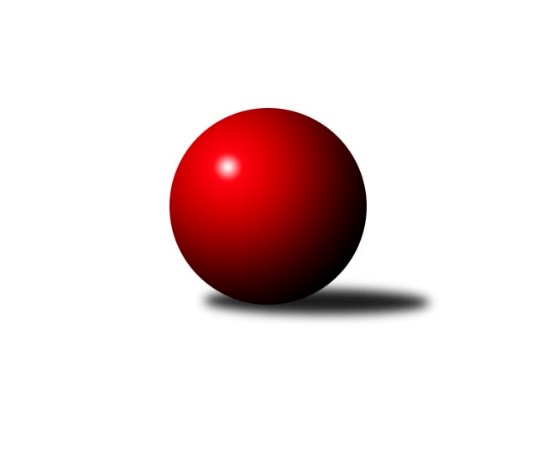 Č.18Ročník 2021/2022	9.5.2024 Mistrovství Prahy 1 2021/2022Statistika 18. kolaTabulka družstev:		družstvo	záp	výh	rem	proh	skore	sety	průměr	body	plné	dorážka	chyby	1.	TJ Astra	17	12	2	3	89.5 : 46.5 	(118.0 : 86.0)	2491	26	1750	741	41.9	2.	KK Slavoj C	17	10	1	6	77.5 : 58.5 	(108.0 : 96.0)	2563	21	1778	786	40.1	3.	SC Olympia Radotín	17	10	1	6	75.0 : 61.0 	(106.0 : 98.0)	2481	21	1734	748	43	4.	TJ Rudná A	18	10	1	7	85.5 : 58.5 	(128.5 : 87.5)	2522	21	1749	773	42.3	5.	TJ Kobylisy	17	9	2	6	74.5 : 61.5 	(105.5 : 98.5)	2449	20	1709	741	44	6.	KK Konstruktiva C	17	9	2	6	72.0 : 64.0 	(107.0 : 97.0)	2485	20	1724	762	43.3	7.	VSK ČVUT	18	9	1	8	76.5 : 67.5 	(113.5 : 102.5)	2436	19	1702	734	43.4	8.	SK Žižkov B	18	8	2	8	67.0 : 77.0 	(101.0 : 115.0)	2408	18	1669	739	40.6	9.	TJ Radlice	17	4	6	7	67.0 : 69.0 	(106.0 : 98.0)	2517	14	1739	778	43.5	10.	SK Uhelné sklady	17	6	2	9	61.5 : 74.5 	(96.0 : 108.0)	2453	14	1723	730	48.2	11.	KK Velké Popovice	16	6	1	9	55.0 : 73.0 	(89.0 : 103.0)	2400	13	1694	706	51.3	12.	SK Meteor C	18	6	1	11	50.5 : 93.5 	(83.0 : 133.0)	2295	13	1655	640	57.8	13.	TJ Rudná B	18	5	1	12	58.0 : 86.0 	(97.0 : 119.0)	2449	11	1730	719	52.7	14.	SK Uhelné sklady B	13	3	1	9	42.5 : 61.5 	(69.5 : 86.5)	2328	7	1657	671	52.2Tabulka doma:		družstvo	záp	výh	rem	proh	skore	sety	průměr	body	maximum	minimum	1.	TJ Astra	9	8	1	0	53.5 : 18.5 	(67.0 : 41.0)	2544	17	2617	2458	2.	TJ Kobylisy	9	8	0	1	50.5 : 21.5 	(63.0 : 45.0)	2346	16	2454	2281	3.	KK Konstruktiva C	8	7	1	0	44.0 : 20.0 	(60.0 : 36.0)	2583	15	2666	2491	4.	TJ Rudná A	9	7	1	1	52.5 : 19.5 	(77.0 : 31.0)	2597	15	2674	2506	5.	SC Olympia Radotín	8	6	1	1	41.0 : 23.0 	(56.5 : 39.5)	2596	13	2660	2553	6.	VSK ČVUT	9	6	1	2	49.0 : 23.0 	(64.5 : 43.5)	2638	13	2720	2541	7.	SK Meteor C	9	6	1	2	41.0 : 31.0 	(58.0 : 50.0)	2507	13	2591	2451	8.	SK Žižkov B	9	5	1	3	39.5 : 32.5 	(57.0 : 51.0)	2606	11	2710	2481	9.	KK Velké Popovice	8	5	0	3	37.0 : 27.0 	(53.5 : 42.5)	2429	10	2472	2370	10.	TJ Radlice	9	3	4	2	42.0 : 30.0 	(62.5 : 45.5)	2454	10	2583	2369	11.	TJ Rudná B	9	5	0	4	39.5 : 32.5 	(58.0 : 50.0)	2484	10	2572	2372	12.	KK Slavoj C	8	4	0	4	34.0 : 30.0 	(46.5 : 49.5)	2634	8	2745	2540	13.	SK Uhelné sklady	9	3	1	5	33.0 : 39.0 	(58.0 : 50.0)	2403	7	2504	2339	14.	SK Uhelné sklady B	6	2	0	4	25.5 : 22.5 	(36.0 : 36.0)	2377	4	2469	2246Tabulka venku:		družstvo	záp	výh	rem	proh	skore	sety	průměr	body	maximum	minimum	1.	KK Slavoj C	9	6	1	2	43.5 : 28.5 	(61.5 : 46.5)	2566	13	2741	2420	2.	TJ Astra	8	4	1	3	36.0 : 28.0 	(51.0 : 45.0)	2482	9	2714	2280	3.	SC Olympia Radotín	9	4	0	5	34.0 : 38.0 	(49.5 : 58.5)	2462	8	2632	2270	4.	SK Uhelné sklady	8	3	1	4	28.5 : 35.5 	(38.0 : 58.0)	2460	7	2612	2319	5.	SK Žižkov B	9	3	1	5	27.5 : 44.5 	(44.0 : 64.0)	2418	7	2672	2099	6.	TJ Rudná A	9	3	0	6	33.0 : 39.0 	(51.5 : 56.5)	2514	6	2673	2294	7.	VSK ČVUT	9	3	0	6	27.5 : 44.5 	(49.0 : 59.0)	2407	6	2637	2230	8.	KK Konstruktiva C	9	2	1	6	28.0 : 44.0 	(47.0 : 61.0)	2473	5	2649	2314	9.	TJ Radlice	8	1	2	5	25.0 : 39.0 	(43.5 : 52.5)	2528	4	2651	2403	10.	TJ Kobylisy	8	1	2	5	24.0 : 40.0 	(42.5 : 53.5)	2464	4	2546	2368	11.	SK Uhelné sklady B	7	1	1	5	17.0 : 39.0 	(33.5 : 50.5)	2333	3	2469	2178	12.	KK Velké Popovice	8	1	1	6	18.0 : 46.0 	(35.5 : 60.5)	2395	3	2632	2199	13.	TJ Rudná B	9	0	1	8	18.5 : 53.5 	(39.0 : 69.0)	2443	1	2583	2299	14.	SK Meteor C	9	0	0	9	9.5 : 62.5 	(25.0 : 83.0)	2260	0	2362	2117Tabulka podzimní části:		družstvo	záp	výh	rem	proh	skore	sety	průměr	body	doma	venku	1.	TJ Astra	13	10	1	2	73.5 : 30.5 	(95.0 : 61.0)	2515	21 	7 	0 	0 	3 	1 	2	2.	KK Slavoj C	13	9	1	3	64.5 : 39.5 	(85.5 : 70.5)	2558	19 	4 	0 	3 	5 	1 	0	3.	KK Konstruktiva C	12	8	1	3	57.0 : 39.0 	(79.0 : 65.0)	2504	17 	6 	1 	0 	2 	0 	3	4.	SC Olympia Radotín	12	8	0	4	51.5 : 44.5 	(73.0 : 71.0)	2490	16 	4 	0 	1 	4 	0 	3	5.	TJ Rudná A	13	6	1	6	57.0 : 47.0 	(91.0 : 65.0)	2550	13 	4 	1 	1 	2 	0 	5	6.	VSK ČVUT	13	6	1	6	54.0 : 50.0 	(82.5 : 73.5)	2438	13 	4 	1 	1 	2 	0 	5	7.	KK Velké Popovice	13	6	1	6	50.0 : 54.0 	(76.0 : 80.0)	2430	13 	5 	0 	2 	1 	1 	4	8.	TJ Kobylisy	13	5	2	6	48.5 : 55.5 	(73.0 : 83.0)	2441	12 	5 	0 	1 	0 	2 	5	9.	SK Žižkov B	13	5	2	6	48.0 : 56.0 	(73.0 : 83.0)	2397	12 	3 	1 	2 	2 	1 	4	10.	SK Uhelné sklady	13	4	2	7	46.0 : 58.0 	(74.0 : 82.0)	2434	10 	3 	1 	3 	1 	1 	4	11.	TJ Rudná B	12	4	1	7	40.0 : 56.0 	(61.0 : 83.0)	2443	9 	4 	0 	1 	0 	1 	6	12.	SK Meteor C	13	4	1	8	37.5 : 66.5 	(65.5 : 90.5)	2330	9 	4 	1 	2 	0 	0 	6	13.	TJ Radlice	12	1	5	6	42.0 : 54.0 	(70.0 : 74.0)	2516	7 	1 	4 	2 	0 	1 	4	14.	SK Uhelné sklady B	13	3	1	9	42.5 : 61.5 	(69.5 : 86.5)	2328	7 	2 	0 	4 	1 	1 	5Tabulka jarní části:		družstvo	záp	výh	rem	proh	skore	sety	průměr	body	doma	venku	1.	TJ Kobylisy	4	4	0	0	26.0 : 6.0 	(32.5 : 15.5)	2441	8 	3 	0 	0 	1 	0 	0 	2.	TJ Rudná A	5	4	0	1	28.5 : 11.5 	(37.5 : 22.5)	2445	8 	3 	0 	0 	1 	0 	1 	3.	TJ Radlice	5	3	1	1	25.0 : 15.0 	(36.0 : 24.0)	2555	7 	2 	0 	0 	1 	1 	1 	4.	VSK ČVUT	5	3	0	2	22.5 : 17.5 	(31.0 : 29.0)	2542	6 	2 	0 	1 	1 	0 	1 	5.	SK Žižkov B	5	3	0	2	19.0 : 21.0 	(28.0 : 32.0)	2545	6 	2 	0 	1 	1 	0 	1 	6.	TJ Astra	4	2	1	1	16.0 : 16.0 	(23.0 : 25.0)	2450	5 	1 	1 	0 	1 	0 	1 	7.	SC Olympia Radotín	5	2	1	2	23.5 : 16.5 	(33.0 : 27.0)	2529	5 	2 	1 	0 	0 	0 	2 	8.	SK Uhelné sklady	4	2	0	2	15.5 : 16.5 	(22.0 : 26.0)	2462	4 	0 	0 	2 	2 	0 	0 	9.	SK Meteor C	5	2	0	3	13.0 : 27.0 	(17.5 : 42.5)	2320	4 	2 	0 	0 	0 	0 	3 	10.	KK Konstruktiva C	5	1	1	3	15.0 : 25.0 	(28.0 : 32.0)	2498	3 	1 	0 	0 	0 	1 	3 	11.	KK Slavoj C	4	1	0	3	13.0 : 19.0 	(22.5 : 25.5)	2586	2 	0 	0 	1 	1 	0 	2 	12.	TJ Rudná B	6	1	0	5	18.0 : 30.0 	(36.0 : 36.0)	2509	2 	1 	0 	3 	0 	0 	2 	13.	SK Uhelné sklady B	0	0	0	0	0.0 : 0.0 	(0.0 : 0.0)	0	0 	0 	0 	0 	0 	0 	0 	14.	KK Velké Popovice	3	0	0	3	5.0 : 19.0 	(13.0 : 23.0)	2342	0 	0 	0 	1 	0 	0 	2 Zisk bodů pro družstvo:		jméno hráče	družstvo	body	zápasy	v %	dílčí body	sety	v %	1.	Miloš Beneš ml.	TJ Radlice 	16	/	16	(100%)	30.5	/	32	(95%)	2.	Jiří Pavlík 	KK Slavoj C 	14	/	17	(82%)	22	/	34	(65%)	3.	Pavel Jahelka 	VSK ČVUT  	14	/	18	(78%)	23.5	/	36	(65%)	4.	Jan Barchánek 	KK Konstruktiva C 	13	/	16	(81%)	24	/	32	(75%)	5.	Jindřich Valo 	KK Slavoj C 	12.5	/	15	(83%)	20.5	/	30	(68%)	6.	Miluše Kohoutová 	TJ Rudná A 	12.5	/	18	(69%)	24.5	/	36	(68%)	7.	Pavel Červinka 	TJ Kobylisy  	12	/	15	(80%)	20.5	/	30	(68%)	8.	Jan Kamín 	TJ Radlice 	12	/	16	(75%)	20.5	/	32	(64%)	9.	Robert Asimus 	SC Olympia Radotín 	12	/	17	(71%)	23	/	34	(68%)	10.	Jiří Spěváček 	TJ Rudná A 	12	/	17	(71%)	21	/	34	(62%)	11.	Vladimír Zdražil 	SC Olympia Radotín 	11.5	/	14	(82%)	23	/	28	(82%)	12.	Tomáš Dvořák 	SK Uhelné sklady 	11.5	/	15	(77%)	20.5	/	30	(68%)	13.	Radek Fiala 	TJ Astra 	11	/	16	(69%)	22.5	/	32	(70%)	14.	Martin Kučerka 	KK Velké Popovice 	11	/	16	(69%)	21	/	32	(66%)	15.	Jaroslav Dryák 	TJ Astra 	11	/	16	(69%)	21	/	32	(66%)	16.	Tomáš Hroza 	TJ Astra 	11	/	16	(69%)	18	/	32	(56%)	17.	Martin Machulka 	TJ Rudná B 	11	/	16	(69%)	17.5	/	32	(55%)	18.	Anna Sailerová 	SK Žižkov B 	10.5	/	18	(58%)	21.5	/	36	(60%)	19.	Jakub Vodička 	TJ Astra 	10	/	13	(77%)	17	/	26	(65%)	20.	Tomáš Jícha 	KK Velké Popovice 	10	/	14	(71%)	17	/	28	(61%)	21.	Lukáš Lehner 	TJ Radlice 	10	/	14	(71%)	16	/	28	(57%)	22.	Václav Bouchal 	TJ Kobylisy  	10	/	15	(67%)	16.5	/	30	(55%)	23.	Martin Novák 	SK Uhelné sklady 	10	/	16	(63%)	19	/	32	(59%)	24.	Jan Neckář 	SK Žižkov B 	10	/	18	(56%)	22	/	36	(61%)	25.	Milan Vejvoda 	VSK ČVUT  	10	/	18	(56%)	20	/	36	(56%)	26.	Josef Tesař 	SK Meteor C 	10	/	18	(56%)	20	/	36	(56%)	27.	Pavel Strnad 	TJ Rudná A 	10	/	18	(56%)	19	/	36	(53%)	28.	Karel Mašek 	TJ Kobylisy  	9	/	15	(60%)	16	/	30	(53%)	29.	Adam Vejvoda 	VSK ČVUT  	9	/	16	(56%)	17.5	/	32	(55%)	30.	Jaromír Bok 	TJ Rudná A 	9	/	18	(50%)	20	/	36	(56%)	31.	Radek Machulka 	TJ Rudná B 	9	/	18	(50%)	18	/	36	(50%)	32.	Zdeněk Barcal 	SK Meteor C 	8.5	/	14	(61%)	17	/	28	(61%)	33.	Jan Rokos 	TJ Rudná A 	8	/	11	(73%)	16	/	22	(73%)	34.	Miroslav Míchal 	SK Uhelné sklady B 	8	/	12	(67%)	17.5	/	24	(73%)	35.	Petr Barchánek 	KK Konstruktiva C 	8	/	12	(67%)	13	/	24	(54%)	36.	Pavel Černý 	SK Uhelné sklady B 	8	/	12	(67%)	12.5	/	24	(52%)	37.	Ludmila Erbanová 	TJ Rudná A 	8	/	13	(62%)	17	/	26	(65%)	38.	Jan Hloušek 	SK Uhelné sklady 	8	/	14	(57%)	13	/	28	(46%)	39.	Daniel Veselý 	TJ Astra 	8	/	15	(53%)	15	/	30	(50%)	40.	Pavel Dvořák 	SC Olympia Radotín 	8	/	16	(50%)	20	/	32	(63%)	41.	Ladislav Musil 	KK Velké Popovice 	8	/	16	(50%)	18.5	/	32	(58%)	42.	Miloslav Všetečka 	SK Žižkov B 	7.5	/	16	(47%)	15.5	/	32	(48%)	43.	Jan Knyttl 	VSK ČVUT  	7	/	12	(58%)	14.5	/	24	(60%)	44.	Karel Hybš 	KK Konstruktiva C 	7	/	14	(50%)	16	/	28	(57%)	45.	Bohumil Bazika 	SK Uhelné sklady 	7	/	16	(44%)	13.5	/	32	(42%)	46.	Petr Dvořák 	SC Olympia Radotín 	7	/	17	(41%)	12.5	/	34	(37%)	47.	Petra Koščová 	TJ Rudná B 	6.5	/	16	(41%)	16.5	/	32	(52%)	48.	Čeněk Zachař 	KK Slavoj C 	6	/	10	(60%)	13.5	/	20	(68%)	49.	Petra Sedláčková 	KK Slavoj C 	6	/	10	(60%)	11.5	/	20	(58%)	50.	Pavel Mezek 	TJ Kobylisy  	6	/	11	(55%)	11	/	22	(50%)	51.	Hana Kovářová 	KK Konstruktiva C 	6	/	11	(55%)	11	/	22	(50%)	52.	Bedřich Švec 	KK Velké Popovice 	6	/	14	(43%)	10	/	28	(36%)	53.	Jiří Piskáček 	VSK ČVUT  	6	/	15	(40%)	14	/	30	(47%)	54.	Ivan Harašta 	KK Konstruktiva C 	6	/	15	(40%)	11.5	/	30	(38%)	55.	Jaruška Havrdová 	KK Velké Popovice 	6	/	16	(38%)	12	/	32	(38%)	56.	Marek Lehner 	TJ Radlice 	6	/	16	(38%)	11	/	32	(34%)	57.	Peter Koščo 	TJ Rudná B 	6	/	17	(35%)	14	/	34	(41%)	58.	Jindra Pokorná 	SK Meteor C 	6	/	18	(33%)	13	/	36	(36%)	59.	Lubomír Chudoba 	TJ Kobylisy  	5.5	/	13	(42%)	15	/	26	(58%)	60.	Marek Šveda 	TJ Astra 	5.5	/	14	(39%)	12.5	/	28	(45%)	61.	Radovan Šimůnek 	TJ Astra 	5	/	6	(83%)	8	/	12	(67%)	62.	Karel Sedláček 	TJ Kobylisy  	5	/	11	(45%)	13	/	22	(59%)	63.	Martin Pondělíček 	SC Olympia Radotín 	5	/	13	(38%)	9	/	26	(35%)	64.	Miroslav Kochánek 	VSK ČVUT  	5	/	14	(36%)	9	/	28	(32%)	65.	Leoš Kofroň 	TJ Radlice 	5	/	16	(31%)	15	/	32	(47%)	66.	Antonín Knobloch 	SK Uhelné sklady 	5	/	17	(29%)	15	/	34	(44%)	67.	Jan Neckář ml.	SK Žižkov B 	5	/	17	(29%)	9	/	34	(26%)	68.	Miroslav Kýhos 	TJ Rudná B 	4.5	/	14	(32%)	9.5	/	28	(34%)	69.	Josef Dvořák 	KK Slavoj C 	4	/	4	(100%)	8	/	8	(100%)	70.	Hana Křemenová 	SK Žižkov B 	4	/	5	(80%)	8	/	10	(80%)	71.	Vlastimil Bočánek 	SK Uhelné sklady B 	4	/	6	(67%)	5	/	12	(42%)	72.	Martin Lukáš 	SK Žižkov B 	4	/	9	(44%)	10	/	18	(56%)	73.	Adam Rajnoch 	SK Uhelné sklady B 	4	/	13	(31%)	11	/	26	(42%)	74.	Roman Tumpach 	SK Uhelné sklady B 	4	/	13	(31%)	10.5	/	26	(40%)	75.	Jiří Ujhelyi 	SC Olympia Radotín 	4	/	13	(31%)	6	/	26	(23%)	76.	Samuel Fujko 	KK Konstruktiva C 	4	/	14	(29%)	14	/	28	(50%)	77.	Josef Gebr 	SK Žižkov B 	4	/	18	(22%)	7	/	36	(19%)	78.	Petr Behina 	SK Uhelné sklady B 	3.5	/	5	(70%)	6	/	10	(60%)	79.	Jan Petráček 	SK Meteor C 	3	/	4	(75%)	7	/	8	(88%)	80.	Jaroslav Pleticha ml.	KK Konstruktiva C 	3	/	4	(75%)	7	/	8	(88%)	81.	František Rusín 	KK Slavoj C 	3	/	4	(75%)	5	/	8	(63%)	82.	Jiří Zdráhal 	TJ Rudná B 	3	/	5	(60%)	7	/	10	(70%)	83.	Radek Pauk 	SC Olympia Radotín 	3	/	5	(60%)	6.5	/	10	(65%)	84.	Marek Dvořák 	TJ Rudná A 	3	/	5	(60%)	6	/	10	(60%)	85.	Irini Sedláčková 	SK Žižkov B 	3	/	5	(60%)	6	/	10	(60%)	86.	Daniel Prošek 	KK Slavoj C 	3	/	9	(33%)	6	/	18	(33%)	87.	Adam Lesák 	TJ Rudná B 	3	/	11	(27%)	4.5	/	22	(20%)	88.	Jaromír Žítek 	TJ Kobylisy  	3	/	13	(23%)	9.5	/	26	(37%)	89.	Josef Kučera 	SK Meteor C 	3	/	17	(18%)	8	/	34	(24%)	90.	Vojtěch Zlatník 	SC Olympia Radotín 	2	/	3	(67%)	5	/	6	(83%)	91.	Dana Školová 	SK Uhelné sklady B 	2	/	3	(67%)	3	/	6	(50%)	92.	Jan Vojáček 	TJ Radlice 	2	/	3	(67%)	3	/	6	(50%)	93.	Stanislava Sábová 	SK Uhelné sklady 	2	/	4	(50%)	5	/	8	(63%)	94.	Petr Pravlovský 	KK Slavoj C 	2	/	4	(50%)	4.5	/	8	(56%)	95.	Ivana Vlková 	SK Meteor C 	2	/	4	(50%)	2	/	8	(25%)	96.	Aleš Král 	KK Slavoj C 	2	/	5	(40%)	4	/	10	(40%)	97.	Zbyněk Sedlák 	SK Uhelné sklady 	2	/	5	(40%)	3	/	10	(30%)	98.	Tomáš Keller 	TJ Rudná B 	2	/	8	(25%)	7	/	16	(44%)	99.	Miroslav Klement 	KK Konstruktiva C 	2	/	9	(22%)	3	/	18	(17%)	100.	Jiří Mrzílek 	KK Velké Popovice 	2	/	13	(15%)	6.5	/	26	(25%)	101.	Josef Jurášek 	SK Meteor C 	2	/	16	(13%)	5.5	/	32	(17%)	102.	Jiří Škoda 	VSK ČVUT  	1.5	/	4	(38%)	5	/	8	(63%)	103.	Evžen Valtr 	KK Slavoj C 	1	/	1	(100%)	2	/	2	(100%)	104.	Vladislav Škrabal 	SK Žižkov B 	1	/	1	(100%)	2	/	2	(100%)	105.	Josef Vodešil 	KK Velké Popovice 	1	/	1	(100%)	2	/	2	(100%)	106.	Štěpán Fatka 	TJ Rudná A 	1	/	1	(100%)	2	/	2	(100%)	107.	Daniel Kulhánek 	KK Slavoj C 	1	/	1	(100%)	2	/	2	(100%)	108.	Milan Dvořák 	TJ Rudná B 	1	/	1	(100%)	2	/	2	(100%)	109.	Jana Dušková 	SK Uhelné sklady 	1	/	1	(100%)	2	/	2	(100%)	110.	Tomáš Kuneš 	VSK ČVUT  	1	/	1	(100%)	1	/	2	(50%)	111.	Petr Seidl 	TJ Astra 	1	/	1	(100%)	1	/	2	(50%)	112.	Vladimír Kohout 	TJ Kobylisy  	1	/	1	(100%)	1	/	2	(50%)	113.	Vladimír Dvořák 	SK Meteor C 	1	/	1	(100%)	1	/	2	(50%)	114.	Richard Glas 	VSK ČVUT  	1	/	2	(50%)	3	/	4	(75%)	115.	Zbyněk Lébl 	KK Konstruktiva C 	1	/	2	(50%)	2.5	/	4	(63%)	116.	Tomáš Turnský 	TJ Astra 	1	/	2	(50%)	2	/	4	(50%)	117.	Jakub Wrzecionko 	KK Konstruktiva C 	1	/	2	(50%)	2	/	4	(50%)	118.	Jakub Vojáček 	TJ Radlice 	1	/	2	(50%)	2	/	4	(50%)	119.	Karel Kohout 	TJ Rudná A 	1	/	2	(50%)	1	/	4	(25%)	120.	Vojtěch Vojtíšek 	TJ Kobylisy  	1	/	3	(33%)	3	/	6	(50%)	121.	Luboš Kocmich 	VSK ČVUT  	1	/	3	(33%)	3	/	6	(50%)	122.	Jindra Kafková 	SK Uhelné sklady 	1	/	3	(33%)	2	/	6	(33%)	123.	Jiří Kuděj 	SK Uhelné sklady B 	1	/	3	(33%)	2	/	6	(33%)	124.	David Knoll 	VSK ČVUT  	1	/	3	(33%)	2	/	6	(33%)	125.	Miroslav Vyšný 	KK Slavoj C 	1	/	3	(33%)	2	/	6	(33%)	126.	Jarmila Zimáková 	TJ Rudná A 	1	/	3	(33%)	1	/	6	(17%)	127.	Miloslav Dušek 	SK Uhelné sklady 	1	/	3	(33%)	1	/	6	(17%)	128.	Petr Kapal 	KK Velké Popovice 	1	/	4	(25%)	2	/	8	(25%)	129.	Miroslav Plachý 	SK Uhelné sklady 	1	/	7	(14%)	2	/	14	(14%)	130.	Jana Průšová 	KK Slavoj C 	1	/	10	(10%)	4	/	20	(20%)	131.	Přemysl Šámal 	SK Meteor C 	1	/	11	(9%)	6.5	/	22	(30%)	132.	Radek Lehner 	TJ Radlice 	1	/	16	(6%)	7	/	32	(22%)	133.	Pavel Šimek 	SC Olympia Radotín 	0.5	/	2	(25%)	1	/	4	(25%)	134.	Jan Mařánek 	TJ Rudná A 	0	/	1	(0%)	1	/	2	(50%)	135.	Michal Majer 	TJ Rudná B 	0	/	1	(0%)	1	/	2	(50%)	136.	Jiří Novotný 	SK Meteor C 	0	/	1	(0%)	1	/	2	(50%)	137.	Karel Balliš 	KK Slavoj C 	0	/	1	(0%)	0	/	2	(0%)	138.	Tomáš Pokorný 	SK Žižkov B 	0	/	1	(0%)	0	/	2	(0%)	139.	Kateřina Holanová 	KK Slavoj C 	0	/	1	(0%)	0	/	2	(0%)	140.	Jan Kratochvíl 	KK Velké Popovice 	0	/	1	(0%)	0	/	2	(0%)	141.	Luboš Machulka 	TJ Rudná B 	0	/	1	(0%)	0	/	2	(0%)	142.	Martin Šimek 	SC Olympia Radotín 	0	/	1	(0%)	0	/	2	(0%)	143.	Gabriela Jirásková 	KK Velké Popovice 	0	/	1	(0%)	0	/	2	(0%)	144.	Jiří Budil 	SK Uhelné sklady B 	0	/	1	(0%)	0	/	2	(0%)	145.	Jan Klégr 	TJ Rudná A 	0	/	1	(0%)	0	/	2	(0%)	146.	Marek Sedlák 	TJ Astra 	0	/	1	(0%)	0	/	2	(0%)	147.	Vladimír Vošický 	SK Meteor C 	0	/	2	(0%)	2	/	4	(50%)	148.	Jiří Tencar 	VSK ČVUT  	0	/	2	(0%)	1	/	4	(25%)	149.	Bohumír Musil 	KK Konstruktiva C 	0	/	2	(0%)	1	/	4	(25%)	150.	Tomáš Doležal 	TJ Astra 	0	/	2	(0%)	1	/	4	(25%)	151.	Miroslava Martincová 	SK Meteor C 	0	/	2	(0%)	0	/	4	(0%)	152.	Karel Turek 	TJ Radlice 	0	/	3	(0%)	1	/	6	(17%)	153.	Marek Sedláček 	SK Uhelné sklady B 	0	/	5	(0%)	0	/	10	(0%)	154.	Petr Míchal 	SK Uhelné sklady B 	0	/	6	(0%)	2	/	12	(17%)Průměry na kuželnách:		kuželna	průměr	plné	dorážka	chyby	výkon na hráče	1.	SK Žižkov Praha, 1-4	2639	1802	837	41.5	(439.8)	2.	SK Žižkov Praha, 3-4	2584	1769	815	42.5	(430.8)	3.	Radotín, 1-4	2535	1762	773	45.5	(422.6)	4.	KK Konstruktiva Praha, 5-6	2525	1770	755	49.4	(421.0)	5.	TJ Sokol Rudná, 1-2	2494	1748	745	52.1	(415.7)	6.	Meteor, 1-2	2490	1740	750	41.8	(415.1)	7.	Zahr. Město, 1-2	2487	1732	755	41.6	(414.6)	8.	Velké Popovice, 1-2	2412	1699	713	46.3	(402.0)	9.	Zvon, 1-2	2402	1682	719	44.6	(400.3)	10.	Kobylisy, 1-2	2301	1619	682	48.6	(383.5)Nejlepší výkony na kuželnách:SK Žižkov Praha, 1-4KK Slavoj C	2745	7. kolo	Miloš Beneš ml.	TJ Radlice	539	16. koloKK Slavoj C	2737	12. kolo	Josef Dvořák 	KK Slavoj C	534	7. koloTJ Astra	2714	5. kolo	Hana Křemenová 	SK Žižkov B	532	13. koloSK Žižkov B	2710	16. kolo	Jindřich Valo 	KK Slavoj C	514	2. koloTJ Rudná A	2673	1. kolo	Miloš Beneš ml.	TJ Radlice	503	10. koloSK Žižkov B	2672	15. kolo	Petra Koščová 	TJ Rudná B	497	12. koloKK Slavoj C	2671	10. kolo	Jiří Pavlík 	KK Slavoj C	496	12. koloSK Žižkov B	2665	13. kolo	Ludmila Erbanová 	TJ Rudná A	494	1. koloKK Slavoj C	2662	2. kolo	Jiří Pavlík 	KK Slavoj C	490	3. koloTJ Radlice	2651	16. kolo	Jiří Pavlík 	KK Slavoj C	490	9. koloSK Žižkov Praha, 3-4KK Slavoj C	2741	16. kolo	Daniel Kulhánek 	KK Slavoj C	498	16. koloVSK ČVUT 	2720	4. kolo	Jan Knyttl 	VSK ČVUT 	494	13. koloVSK ČVUT 	2691	18. kolo	Adam Vejvoda 	VSK ČVUT 	493	6. koloVSK ČVUT 	2688	16. kolo	Adam Vejvoda 	VSK ČVUT 	491	4. koloVSK ČVUT 	2644	14. kolo	Jiří Piskáček 	VSK ČVUT 	480	4. koloVSK ČVUT 	2637	6. kolo	Adam Vejvoda 	VSK ČVUT 	479	14. koloKK Velké Popovice	2632	13. kolo	Jindřich Valo 	KK Slavoj C	478	16. koloVSK ČVUT 	2621	13. kolo	Jiří Piskáček 	VSK ČVUT 	477	18. koloKK Konstruktiva C	2614	14. kolo	David Knoll 	VSK ČVUT 	475	14. koloVSK ČVUT 	2611	8. kolo	Pavel Jahelka 	VSK ČVUT 	473	16. koloRadotín, 1-4SC Olympia Radotín	2700	17. kolo	Pavel Červinka 	TJ Kobylisy 	521	17. koloKK Slavoj C	2700	13. kolo	Pavel Dvořák 	SC Olympia Radotín	490	7. koloSC Olympia Radotín	2660	16. kolo	Martin Pondělíček 	SC Olympia Radotín	490	11. koloSC Olympia Radotín	2647	11. kolo	František Rusín 	KK Slavoj C	488	13. koloSC Olympia Radotín	2600	7. kolo	Miloš Beneš ml.	TJ Radlice	485	14. koloSC Olympia Radotín	2596	5. kolo	Martin Machulka 	TJ Rudná B	478	16. koloSC Olympia Radotín	2584	2. kolo	Jan Kamín 	TJ Radlice	471	14. koloTJ Rudná A	2579	5. kolo	Robert Asimus 	SC Olympia Radotín	469	17. koloSC Olympia Radotín	2565	9. kolo	Vladimír Zdražil 	SC Olympia Radotín	469	17. koloSC Olympia Radotín	2560	14. kolo	Vladimír Zdražil 	SC Olympia Radotín	467	5. koloKK Konstruktiva Praha, 5-6KK Konstruktiva C	2666	12. kolo	Jan Barchánek 	KK Konstruktiva C	488	15. koloKK Konstruktiva C	2651	17. kolo	Lukáš Lehner 	TJ Radlice	481	8. koloKK Konstruktiva C	2604	15. kolo	Jaroslav Pleticha ml.	KK Konstruktiva C	481	12. koloKK Konstruktiva C	2596	6. kolo	Jan Barchánek 	KK Konstruktiva C	479	17. koloKK Konstruktiva C	2589	5. kolo	Hana Kovářová 	KK Konstruktiva C	473	15. koloKK Konstruktiva C	2575	8. kolo	Miluše Kohoutová 	TJ Rudná A	471	12. koloTJ Rudná A	2572	12. kolo	Hana Kovářová 	KK Konstruktiva C	468	12. koloKK Konstruktiva C	2551	1. kolo	Karel Hybš 	KK Konstruktiva C	466	6. koloKK Konstruktiva C	2547	3. kolo	Jaroslav Pleticha ml.	KK Konstruktiva C	464	17. koloTJ Kobylisy 	2546	5. kolo	Hana Kovářová 	KK Konstruktiva C	463	6. koloTJ Sokol Rudná, 1-2TJ Rudná A	2674	16. kolo	Ludmila Erbanová 	TJ Rudná A	511	2. koloTJ Rudná A	2641	11. kolo	Miloš Beneš ml.	TJ Radlice	502	2. koloSC Olympia Radotín	2632	3. kolo	Ludmila Erbanová 	TJ Rudná A	492	16. koloSK Žižkov B	2606	7. kolo	Pavel Strnad 	TJ Rudná A	489	16. koloTJ Rudná A	2603	7. kolo	Martin Lukáš 	SK Žižkov B	485	7. koloTJ Rudná A	2598	18. kolo	Miluše Kohoutová 	TJ Rudná A	482	13. koloTJ Rudná A	2594	4. kolo	Lukáš Lehner 	TJ Radlice	477	2. koloTJ Rudná A	2592	14. kolo	Lukáš Lehner 	TJ Radlice	474	13. koloTJ Radlice	2588	2. kolo	Pavel Červinka 	TJ Kobylisy 	473	15. koloTJ Rudná A	2585	9. kolo	Jan Vojáček 	TJ Radlice	472	13. koloMeteor, 1-2SK Meteor C	2591	17. kolo	Jan Petráček 	SK Meteor C	467	3. koloSK Meteor C	2551	3. kolo	Jindřich Valo 	KK Slavoj C	460	11. koloTJ Rudná A	2541	3. kolo	Ludmila Erbanová 	TJ Rudná A	459	3. koloSK Meteor C	2529	5. kolo	Zdeněk Barcal 	SK Meteor C	457	13. koloKK Konstruktiva C	2527	9. kolo	Josef Tesař 	SK Meteor C	454	9. koloSK Meteor C	2521	15. kolo	Jan Petráček 	SK Meteor C	452	17. koloTJ Astra	2506	7. kolo	Čeněk Zachař 	KK Slavoj C	452	11. koloSC Olympia Radotín	2499	15. kolo	Jindra Pokorná 	SK Meteor C	451	17. koloSK Meteor C	2496	11. kolo	Pavel Mezek 	TJ Kobylisy 	444	13. koloKK Slavoj C	2487	11. kolo	Zdeněk Barcal 	SK Meteor C	444	9. koloZahr. Město, 1-2TJ Astra	2617	8. kolo	Radek Fiala 	TJ Astra	484	16. koloTJ Astra	2587	18. kolo	Radek Fiala 	TJ Astra	472	10. koloTJ Astra	2582	4. kolo	Radek Fiala 	TJ Astra	466	4. koloTJ Astra	2576	2. kolo	Radek Fiala 	TJ Astra	466	12. koloKK Slavoj C	2558	18. kolo	Radek Fiala 	TJ Astra	463	8. koloTJ Astra	2538	10. kolo	Marek Šveda 	TJ Astra	461	8. koloTJ Astra	2535	16. kolo	Jindřich Valo 	KK Slavoj C	459	18. koloKK Konstruktiva C	2529	16. kolo	Marek Šveda 	TJ Astra	459	2. koloTJ Astra	2506	12. kolo	Jakub Vodička 	TJ Astra	458	1. koloTJ Astra	2493	1. kolo	František Rusín 	KK Slavoj C	458	18. koloVelké Popovice, 1-2SC Olympia Radotín	2510	10. kolo	Pavel Červinka 	TJ Kobylisy 	471	3. koloKK Slavoj C	2504	6. kolo	Robert Asimus 	SC Olympia Radotín	466	10. koloKK Velké Popovice	2472	1. kolo	Jiří Pavlík 	KK Slavoj C	453	6. koloKK Velké Popovice	2469	3. kolo	Ladislav Musil 	KK Velké Popovice	447	4. koloKK Velké Popovice	2446	6. kolo	Ladislav Musil 	KK Velké Popovice	442	3. koloKK Velké Popovice	2443	10. kolo	Karel Mašek 	TJ Kobylisy 	440	3. koloTJ Kobylisy 	2443	3. kolo	Tomáš Jícha 	KK Velké Popovice	439	1. koloTJ Astra	2436	15. kolo	Jindřich Valo 	KK Slavoj C	438	6. koloKK Velké Popovice	2419	12. kolo	Martin Kučerka 	KK Velké Popovice	434	15. koloKK Konstruktiva C	2411	4. kolo	Jan Neckář 	SK Žižkov B	432	12. koloZvon, 1-2TJ Radlice	2583	17. kolo	Miloš Beneš ml.	TJ Radlice	483	7. koloTJ Radlice	2514	12. kolo	Tomáš Dvořák 	SK Uhelné sklady	482	5. koloTJ Astra	2509	17. kolo	Martin Novák 	SK Uhelné sklady	474	9. koloSC Olympia Radotín	2505	1. kolo	Miloš Beneš ml.	TJ Radlice	469	15. koloSK Uhelné sklady	2504	12. kolo	Lukáš Lehner 	TJ Radlice	468	17. koloKK Slavoj C	2485	4. kolo	Jan Kamín 	TJ Radlice	466	17. koloTJ Radlice	2476	18. kolo	Jan Kamín 	TJ Radlice	466	18. koloSK Uhelné sklady	2476	5. kolo	Miloš Beneš ml.	TJ Radlice	465	12. koloSK Uhelné sklady B	2469	10. kolo	Adam Rajnoch 	SK Uhelné sklady B	460	16. koloSK Uhelné sklady	2458	9. kolo	Miloš Beneš ml.	TJ Radlice	459	17. koloKobylisy, 1-2TJ Kobylisy 	2454	14. kolo	Pavel Červinka 	TJ Kobylisy 	469	10. koloTJ Rudná A	2405	6. kolo	Pavel Červinka 	TJ Kobylisy 	438	4. koloTJ Kobylisy 	2400	18. kolo	Robert Asimus 	SC Olympia Radotín	437	4. koloTJ Kobylisy 	2372	4. kolo	Pavel Červinka 	TJ Kobylisy 	431	18. koloTJ Kobylisy 	2349	10. kolo	Jiří Piskáček 	VSK ČVUT 	424	10. koloTJ Kobylisy 	2336	2. kolo	Pavel Červinka 	TJ Kobylisy 	424	6. koloTJ Kobylisy 	2319	16. kolo	Anna Sailerová 	SK Žižkov B	423	8. koloTJ Kobylisy 	2317	12. kolo	Karel Mašek 	TJ Kobylisy 	423	14. koloKK Konstruktiva C	2314	18. kolo	Karel Sedláček 	TJ Kobylisy 	421	14. koloTJ Rudná B	2299	2. kolo	Václav Bouchal 	TJ Kobylisy 	419	2. koloČetnost výsledků:	8.0 : 0.0	6x	7.5 : 0.5	1x	7.0 : 1.0	22x	6.5 : 1.5	2x	6.0 : 2.0	26x	5.5 : 2.5	2x	5.0 : 3.0	18x	4.5 : 3.5	1x	4.0 : 4.0	12x	3.5 : 4.5	1x	3.0 : 5.0	10x	2.5 : 5.5	1x	2.0 : 6.0	16x	1.5 : 6.5	1x	1.0 : 7.0	7x